Business Management and Enterprise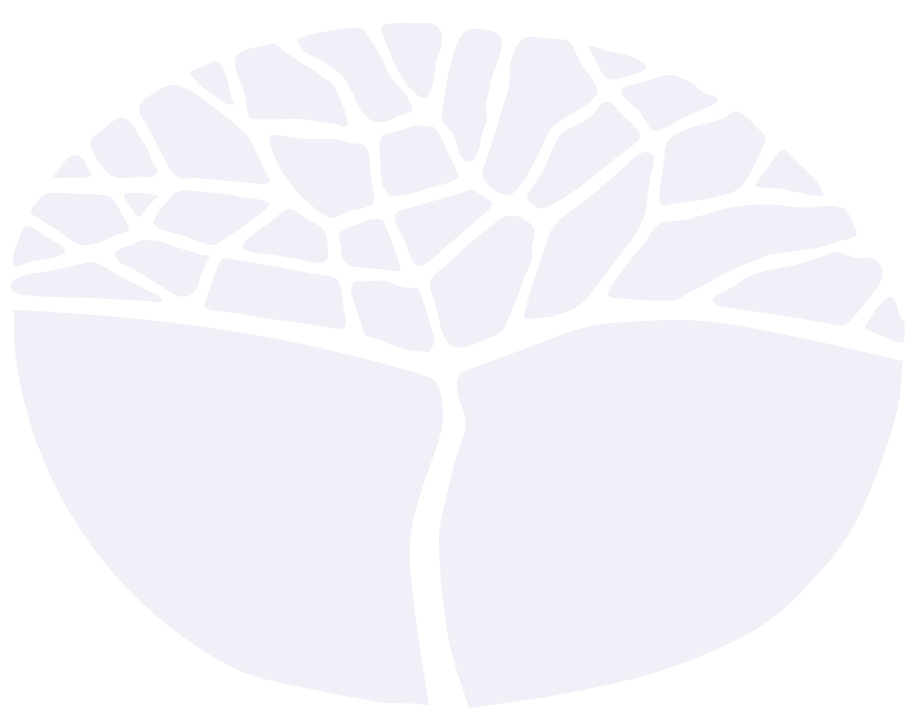 General courseMarking key for the Externally set task  Sample 2016Copyright© School Curriculum and Standards Authority, 2014This document – apart from any third party copyright material contained in it – may be freely copied, or communicated on an intranet, for 
non-commercial purposes in educational institutions, provided that the School Curriculum and Standards Authority is acknowledged as the copyright owner, and that the Authority’s moral rights are not infringed.Copying or communication for any other purpose can be done only within the terms of the Copyright Act 1968 or with prior written permission of the School Curriculum and Standards Authority. Copying or communication of any third party copyright material can be done only within the terms of the Copyright Act 1968 or with permission of the copyright owners.Any content in this document that has been derived from the Australian Curriculum may be used under the terms of the Creative Commons Attribution-NonCommercial 3.0 Australia licenceDisclaimerAny resources such as texts, websites and so on that may be referred to in this document are provided as examples of resources that teachers can use to support their learning programs. Their inclusion does not imply that they are mandatory or that they are the only resources relevant to the course.Business Management and EnterpriseExternally set task – marking keyDefine physical presence in relation to the marketing mix and using one (1) example, explain its importance to the business. Explain three (3) forms of misleading or deceptive conduct in business marketing activity. 3(a)	Provide two (2) examples of Australian product safety standards that businesses are required to follow. (b)	State two (2) conditions under which consumers are entitled to a refund.4(a)		Explain the four (4) phases of the employment cycle. (b)	List two (2) examples of unfair dismissal and outline a course of action the employee could take if employment is unlawfully terminated. (c)	Define customer relationship management and explain the role of employees in this process.DescriptionMarksDefines physical presenceDefinition of physical presence:Any physical representation of a business that is seen by consumers and helps them to form opinions.1Selects one appropriate example of business physical presenceSelects one appropriate example of business physical presenceExamples of business physical presence could include:signagewebpagestaff uniforms.1Importance to business of physical presence Importance to business of physical presence Comprehensively explains the importance of physical presence to a business2Outlines the importance of physical presence to a business and incorrectly explains it or does not explain it.1The importance of physical presence to a business could include:signage – visibility, location, size, appeal and the message conveyed webpage – accessibility, navigation, ease of use, representation, information provideduniforms – practicality, appropriate, cleanliness, image.Accept any other logical, correct response.The importance of physical presence to a business could include:signage – visibility, location, size, appeal and the message conveyed webpage – accessibility, navigation, ease of use, representation, information provideduniforms – practicality, appropriate, cleanliness, image.Accept any other logical, correct response.Total4DescriptionMarksForms of misleading or deceptive conduct (2 marks each for each form)Comprehensively explains the form of misleading or deceptive conduct in business marketing activity.2States the form of misleading or deceptive conduct and incorrectly explains it or does not explain it.1Forms of misleading or deceptive conduct in business marketing activity could include:bait advertising: to draw customers to the store, or business advertising products that are not available and are unlikely to be for some time false scientific claims: making claims in regards to product performance that are not based on scientific research, or exaggerating results country of origin claims: making false claims about the country in which the majority of a product was produced or manufactured Accept any other logical, correct response.Total6DescriptionMarksExamples of business requirements of Australian product safety standards. (1 mark for each example)Provides two appropriate examples of business following requirement of Australian product safety standards.2Provides one appropriate example of Australian product safety standards and incorrectly provides or does not provide a second appropriate example.1Examples of Australian product safety standards could include: accurate labelling on packaging regarding manufacturing, ingredientswarning labels for use and about misuseinstructions for use or operationcomplying with industry standards.Total2DescriptionMarksEntitlement to refunds. (1 mark for each entitlement)States two appropriate conditions under which consumers are entitled to a refund2States one appropriate condition under which consumers are entitled to a refund 1Conditions under which consumers are entitled to a refund could include: item does not match the description or picture givenitem does not do what it was advertised to doitem is faulty or unsafe.Accept any other logical, correct response.Total2DescriptionMarksEmployment cycle phases (2 marks for each phase)Correctly explains the phases of the employment cycle.2Lists the phases and explains inaccurately or does not explain each phase.1Phases of the employment cycle are:acquisition phase: staffing needs, job analysis, recruitment, selectiondevelopment phase: induction, trainingmaintenance phase: employment packages, agreements, contracts, ongoing training, performance managementseparation phase: retirement, resignation, retrenchment, dismissal.Accept any other logical, correct response.Total8DescriptionMarksExamples of unfair dismissal (1 mark for each example)Example is correct under Australian legislation1–2Total2Examples of unfair dismissal could include: ageracegenderreligiondisabilityillnessinjurymarital statusfiling a complaint against an employer or another employeefamily responsibilities.Accept any other relevant example.Examples of unfair dismissal could include: ageracegenderreligiondisabilityillnessinjurymarital statusfiling a complaint against an employer or another employeefamily responsibilities.Accept any other relevant example.Course of action that may be taken if employment has been unlawfully terminatedClearly outlines an appropriate course of action 2States an appropriate course of action with inaccurate, limited or no detail1Courses of action could include: Approach employer and seek further clarification of dismissalLodge an unfair dismissal claim with Fairwork Australia. Accept any other logical, correct responseCourses of action could include: Approach employer and seek further clarification of dismissalLodge an unfair dismissal claim with Fairwork Australia. Accept any other logical, correct responseTotal2DescriptionMarksCustomer relationship managementCorrectly defines customer relationship management1Definitions could include: business strategies that help build relationships with customersbusiness focus on customers and customer service.Definitions could include: business strategies that help build relationships with customersbusiness focus on customers and customer service.Role of employees in customer relationship managementExplains the role employees play in customer relationship management.3Briefly outlines the role employees play in customer relationship management.2Lists an example of the role employees play in customer relationship management.1Roles employees play in customer relationship management include: awareness of the positive impact and importance of customer focusputting customers firstunderstanding customer needsaccurate knowledge of the goods and services provided by the businessvaluing customer feedbackresponding to consumer complaintsbuilding customer profilesusing information provided by customers to improve serviceunderstanding the significance of customer loyalty.Accept any other logical, correct response.Roles employees play in customer relationship management include: awareness of the positive impact and importance of customer focusputting customers firstunderstanding customer needsaccurate knowledge of the goods and services provided by the businessvaluing customer feedbackresponding to consumer complaintsbuilding customer profilesusing information provided by customers to improve serviceunderstanding the significance of customer loyalty.Accept any other logical, correct response.Total4